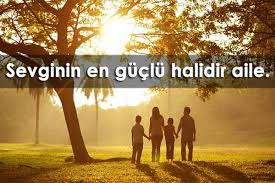 EN GÜZEL AİLE SÖZLERİGerçek olan tek bir bağ bilirim. O da aile bağı. Geri kalanı sadece ayak bağı!Yokluğunu dolduramayacağın tek şey ailedir.Seni seven bir ailen varsa hiçbir şeyden korkma.En büyük zenginlik birlik olan bir ailedir.Aile yıkılmaz bir kale dertleri alan bir paratonerdir.Aile dünyaya gelmenin eşiği, insan olmanın beşiğidir.Aile kralların bile girmediği bir kaledir. Aile yaşamının güzelliği, hiçbir yerde yoktur. Koydum tüm sevinçleri önüme baktım hepsi ailem.Başın sıkışınca bir çınar ararsın. İşte o çınar anadır, babadır,  gardaştır.Bu dünyadaki tek servet ailendir. Paradan ve kudretten daha önemlidir.Ailesine bağlı olan, vatanına da bağlı olur.Ailede huzur bul başka bir şey arama zaten başka her şey önemsiz.Unutmayın, bu dünyada sırtınızı her zaman dayayabileceğiniz tek şey ailenizdir.Bir babanın çocuğuna vereceği en güzel hediye, annesini sevmektir.Sizin en hayırlılarınız, hanımlarına en iyi davrananlarınızda. (hadis)Aile, her türlü iyilik ve kötülüğün öğretildiği bir okuldur. Dünyayı tüm aradıktan sonra, mutluluğun kendi öz yuvanda olduğunu öğreneceksin.CANIM AİLEMBen ailemi çok severim. Aile demek; yardıma ihtiyaç duyduğumuzda bizlere yardım eden, dertlerimizi anlattığımız ve sorunlarımızı çözen insanlardır.  Ailemde ablam, abim, kardeşim, annem ve babam vardır. Aileler geniş aile ve çekirdek aile olmak üzere ikiye ayrılır. Çekirdek aile; içinde anne, baba, kız çocuk ve erkek çocuk bulunan bir ailedir. Geniş aile ise; içinde anneanne, dede, anne, baba, kız çocuk, erkek çocuk, abi ve abla bulunan bir ailedir. Ailemizle; dertlerimizi paylaşır, sorunlarımızı anlatır ve onlarla iyi vakit geçiririz. Ailemizi sevmeli ve saymalıyız. Onları küçük görmemeli ve görmezlikten gelmemeliyiz. Ailemiz; başımız sıkıştığında bizlere yardım eder, sorunlarımızı çözer ve bizlerin iyiliği için ellerinden gelen her şeyi yaparlar. Ailemizle gezip eğleniriz. Onlarla çok güzel vakit geçiririz. Ailemiz bizlere bazı sorumluluklarımızı yerine getirmemiz için yardım ederler.Ailemizle her zaman iyi vakit geçiririz. Anne ve babamız bizleri her türlü kötülükten korurlar. Onlar sayesinde bizler çok iyi gelişmiş insanlar olarak büyüyoruz. Ailemiz eğer bizim iyiliğimizi hiç düşünmeseydi; bizler belki şu an yaşamıyor olurduk. Bu nedenle onlara asla borcumuzu ödeyemeyiz. Ailemizin değerini bilmeli ve onların bizler için ne kadar değerli olduklarını unutmamalıyız. Ben; ailemin olmadığı bir hayat düşünemiyorum bile. Ailem sayesinde yaşamımı güzel bir şekilde sürdürebiliyorum. Ailem benim en kötü günümde bile benim yanımda olup bana yardımcı olurlar. Ailem bana neyin doğru, neyin yanlış ve neyin iyi, neyin kötü olduğunu bana öğretirler. Bana derslerimde yardımcı olur ve benim iyiliğim için her şeyi yaparlar. Ailemle çok eğlenceli zaman geçiririz. Ailemizle gezi yerlerine gider güzel anılar toplarız. Bazen komik anılarımıza çok güleriz, bazen de eğlenceli anılarımıza çok mutlu oluruz.Ben ailem sayesinde; sevgiyi, mutluluğu ve eğlenceyi öğrendim. Aile bağları çok önemlidir. Ailemizle aramızı bozmamalı, onlarla iyi vakit geçirmeliyiz. Ailemiz bizim her şeyimizdir. Onları sevmeli ve saymalıyız. Bizler sırtımızı ailemize yaslarız. Bizler ailemiz sayesinde dik durabiliyoruz. Bizler ailemizden birçok şey öğrendik. Bizler hayatımızı ailemize borçluyuz ailemiz bizler için o kadar şey yaptı ki saymakla bitmez. Onlar bize sevginin, merhametin, saygının, görgünün, şefkatin, mutluluğun ve eğlencenin ne olduğunu öğretti. Ailemiz bizlerin iyiliği için uğraşıp dururlar ve bizlerde onlar sayesinde büyük başarılar elde etmeye imkan bulmuş olduk. Bu nedenle hayatımızı ailemize borçluyuz.İyi Ki VarsınızBiricik ailem, iyi ki siz varsınız
Baharımda çiçeğim, kışın karsınız
Biraz canım, hemen siz yetişirsiniz
Azıcık mutlu olsam, sevinirsinizBeni siz büyüttünüz, baktınız
O sırma saçlarıma, ne tokalar taktınız
Ben varsam artık, sizinle varım
Sizden başka hiç, hiç yokturAnnem, babam, kardeşim,
melek ablam ve abim
Her an sizinledir
sizinle atıyor kalbimAile Mevzularıİyi gün, kötü günde, birliktedir aile
Kenetlenip sımsıkı dertler ile
En kutsal, anne baba kurmuştur
Hamuru hep aşk ile, yoğrulmuşturSakın hata edip de aileni terk etme
Uzaklık sorun değil, uzak düşme
Sonra pişman olursun, döversin
Rabbim bütün insanlara aile versinAile bir oldu mu, dağlar karşı duramaz
Ailesi ile dost olan, başka şeyler aramaz
Haydi şimdi harca, ailene bol vakit
Bu geçirdiğin zaman, olacak sana nakitAnne, baba, kardeşler, bir yolda
Kuşlar gibi şakıyıp , bir dalda
Yarin, dostun, ailen senden
Korur seni daima, kem gözdenNe mutlu ki bugün, aile sahibiyim
Dünyanın en mutlu, en şanslıyım
Canım feda, anneme ve babama
Onlar var oldukça da döndüm…